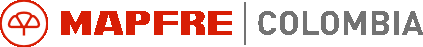 ACTUALIZACIÓN DE BENEFICIARIOS SEGUROS DE VIDADeclaro que esta designación es libre y voluntaria y reemplaza cualquier otra realizada con anterioridad a la fecha de diligenciamiento del presente documento.FIRMA DEL ASEGURADOCédulaVid-469-1430 Nov 2011CIUDAD Y FECHA DE ACTUALIZACIÓNDMAPRODUCTOPRODUCTONÚMERO DE PÓLIZA(S) A LA(S) CUAL(ES) APLICA LA ACTUALIZACIÓNNÚMERO DE PÓLIZA(S) A LA(S) CUAL(ES) APLICA LA ACTUALIZACIÓNTOMADOR TOMADOR TOMADOR TOMADOR TOMADOR TOMADOR TOMADOR NIT Ó C.C.DIRECCIÓNDIRECCIÓNDIRECCIÓNDIRECCIÓNDIRECCIÓNTELÉFONOTELÉFONOCIUDADDATOS DEL ASEGURADODATOS DEL ASEGURADODATOS DEL ASEGURADODATOS DEL ASEGURADODATOS DEL ASEGURADODATOS DEL ASEGURADODATOS DEL ASEGURADODATOS DEL ASEGURADODATOS DEL ASEGURADODATOS DEL ASEGURADODATOS DEL ASEGURADODATOS DEL ASEGURADODATOS DEL ASEGURADOAPELLIDOSAPELLIDOSAPELLIDOSAPELLIDOSAPELLIDOSAPELLIDOSAPELLIDOSAPELLIDOSNOMBRESNOMBRESNOMBRESNOMBRESNOMBRESTIPO DOC.TIPO DOC.TIPO DOC.TIPO DOC.TIPO DOC.TIPO DOC.TIPO DOC.TIPO DOC.NÚMERO DE DOCUMENTONÚMERO DE DOCUMENTOGÉNEROGÉNEROGÉNEROC.C.T.I.T.I.P.A.P.A.P.A.C.EC.EMASCULINOFEMENINOFEMENINODIRECCIÓNDIRECCIÓNDIRECCIÓNDIRECCIÓNDIRECCIÓNDIRECCIÓNDIRECCIÓNDIRECCIÓNTELÉFONOTELÉFONOCIUDADCIUDADCIUDADFECHA	DENACIMIENTO:FECHA	DENACIMIENTO:DÍADÍAMESAÑOAÑOAÑOESTADO CIVIL:ESTADO CIVIL:ESTADO CIVIL:ESTADO CIVIL:ESTADO CIVIL:BENEFICIARIOSLa sumatoria de los porcentajes debe ser igual al 100%BENEFICIARIOSLa sumatoria de los porcentajes debe ser igual al 100%BENEFICIARIOSLa sumatoria de los porcentajes debe ser igual al 100%BENEFICIARIOSLa sumatoria de los porcentajes debe ser igual al 100%BENEFICIARIOSLa sumatoria de los porcentajes debe ser igual al 100%BENEFICIARIOSLa sumatoria de los porcentajes debe ser igual al 100%BENEFICIARIOSLa sumatoria de los porcentajes debe ser igual al 100%BENEFICIARIOSLa sumatoria de los porcentajes debe ser igual al 100%BENEFICIARIOSLa sumatoria de los porcentajes debe ser igual al 100%BENEFICIARIOSLa sumatoria de los porcentajes debe ser igual al 100%BENEFICIARIOSLa sumatoria de los porcentajes debe ser igual al 100%BENEFICIARIOSLa sumatoria de los porcentajes debe ser igual al 100%BENEFICIARIOSLa sumatoria de los porcentajes debe ser igual al 100%NOMBRES Y APELLIDOSNOMBRES Y APELLIDOSNOMBRES Y APELLIDOSNOMBRES Y APELLIDOSNOMBRES Y APELLIDOSNOMBRES Y APELLIDOSNOMBRES Y APELLIDOSNO DOCUMENTO DE IDENTIDADNO DOCUMENTO DE IDENTIDADPARENTESCOPARENTESCOPARENTESCO%